MAT 151 College Algebra SyllabusCoconino Community CollegeSEC XX, Fall 20204 credit hoursOnlineInstructor:  					Office hours:  Office:	  							Phone:  		                                                    	E-mail:  				COURSE DESCRIPTION AND PREREQUISITE: College level algebra, including equations, functions, matrices, inequalities, sequences and series, and fundamental algebra theorems will be studied.  Prerequisite:  A grade of C or better in either MAT 097, or placement.COURSE CONTENT: 1. functions: linear, quadratic, rational, exponential, logarithmic, polynomial, absolute value; 2. analysis of functions: graphing, combinations, composition, inverse, modeling; 3. equations and inequalities: systems, linear, quadratic, rational, exponential, logarithmic, radical, conics, polynomial, absolute value; 4. matrix operations; 5. complex numbers; 6. methods for finding roots of polynomials; 7. sequences and series; 8. and applications.COURSE OUTCOMES: Course Outcomes: Students will: 1. define functions and relations; 2. solve various systems of equations with several methods including matrices and determinants; 3. list and use the properties and operations of matrices; 4. graph equations and functions using various methods including technology; 5. solve linear, quadratic, rational, absolute value, polynomial, and radical equations; 6. utilize logarithmic and exponential properties to solve related equations; 7. identify features and general equations of the four types of conic sections; 8. identify arithmetic and geometric sequences; 9. calculate series; 10. simplify expressions involving complex numbers; 11. and solve application situations related to methods presented in this course.COURSE GOALS: To build student mastery of and confidence in the use of algebraic theorems, mathematical reasoning, and problem solving. In addition, students will be encouraged to develop a positive attitude towards mathematics by successfully completing course outcomes.COURSE REQUIREMENTS: Textbook: College Algebra, 5th edition by Beecher, Penna, and Bittinger; Pearson; ISBN: 0-321-96957-XAccess to CANVAS and ability to perform basic computer skillsTI-84 Graphing Calculator available for free 90 day trialhttps://education.ti.com/en/downloads/trial-software?keyMatch=FREE%20TRIAL%20TI%2084&tisearch=Search-EN-everythingDesmos Graphing calculator available online for free at all times.  www.desmos.com 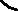 COURSE POLICIES:Academic Dishonesty Procedure: Academic dishonesty is a violation of the Student Code of Conduct as defined in Procedure 503-01. When a student commits or is suspected of committing an act of academic dishonesty, the instructor is responsible for determining the grade for the course or assignments. Incidents of academic dishonesty are reported to the Dean of Student development and Community Engagement for adjudication and follow up.Attendance: Attendance will be taken in this class. If you fail to attend the first week of class, you will be counted as a “no-show,” and will be withdrawn from the class. Students will not receive refunds if they are dropped from a class. Financial Aid students who exceed the number of absences for a class may have their financial aid reduced or revoked causing a debt to be owed to CCC. Students may be suspended from receiving Financial Aid in future semesters for failure to attend classes at any point during the current semester. It is especially important that Financial Aid students attend all classes so that this does not happen. Regardless of whether or not you are a Financial Aid student, if you are going to be absent from a class, inform your instructor that you will be absent and follow the attendance requirements outlined in the syllabus in order to remain enrolled in the class. Important Dates:  Deadline to drop a class without record for 100% refund is Friday, June 5th.  Deadline to drop a class with a "W" grade instead of an "F" is Friday, July 23rd . 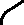 Late Work Policy: NO late work is accepted             Homework: All Homework is expected to be done online.  This is a 4 credit hour course, which during a regular semester equates to 4 hours in class and 8 hours outside of class when taken in person. Schedule adequate time to complete requirements.24-Hour Rule: If you do your homework within 24 hours of the lesson you will retain 80% of the knowledge (vs only 30%)!Quizzes: There will be periodic quizzes that will pertain to the homework and are  intended to promote mastery and rigor.Exams: Three exams, 10% each, and one midterm exam, 20%,  will be given. The midterm exam, like the final, will be given in person.  You are given the exam dates so plan on being able to take the exam on the date expected. If you must miss an exam time (for example, very sick) make sure to contact your instructor BEFORE the test time and date to arrange a new test time. The exam will need to be made up before the next zoom class if possible. You will need to send me an email before class. You must show ALL appropriate work on exams in order to receive any credit. There will be a 10% penalty on any exam taken after the exam date.  You are only allowed to take one exam late.  If you try to take another exam late you will take a zero grade on that exam.  The midterm will be taken in person at the college.  Precautions will be taken to make sure everyone is safe.Final Exam: A Comprehensive Final Exam will be given in person at the college. Precautions will be taken to make sure everyone is safe. There is NO make up of the final exam.COURSE EVALUATION AND GRADING SCALEEXTRA CREDIT: Course Schedule (10 WEEK ONLINE):(Please note that this is a tentative schedule and is subject to change)GOAL (COURSE OUTCOMES)COURSE CONTENTASSESSMENT1) define functions and relationsFunctions: linear, quadratic, rational, exponential, logarithmic, polynomial, absolute valueHomework, Quizzes, Exams2) solve various systems of equations with several methods including matrices and determinantsEquations and inequalities: systems, linear, quadratic, rational, exponential, logarithmic, radical, conics, polynomial, absolute valueMethods for finding roots of polynomialsMatrix operationsHomework, Quizzes, Exams3) list and use the properties and operations of matrices               Matrix operationsHomework, Quizzes, Exams4) graph equations and functions using various methods including technologyAnalysis of functions: graphing, combinations, composition, inverse, modelingMethods for finding roots of polynomialsHomework, Quizzes, Exams5) solve linear, quadratic, rational, absolute value, polynomial, and radical equations.Equations and inequalities: systems, linear, quadratic, rational, exponential, logarithmic, radical, conics, polynomial, absolute valueMethods for finding roots of polynomialsHomework, Quizzes, Exams6) utilize logarithmic and exponential properties to solve related equationsEquations and inequalities: systems, linear, quadratic, rational, exponential, logarithmic, radical, conics, polynomial, absolute valueHomework, Quizzes, Exams7) identify features and general equations of the four types of conic sections.Equations and inequalities: systems, linear, quadratic, rational, exponential, logarithmic, radical, conics, polynomial, absolute valueHomework, Quizzes, Exams8) identify arithmetic and geometric sequences.Sequences and seriesHomework, Quizzes, Exams9) calculate seriesSequences and seriesHomework, Quizzes, Exams10) simplify expressions involving complex numbersComplex numbersHomework, Quizzes, Exams11) solve application situations related to methods presented in this courseApplications Homework, Quizzes, ExamsGrading Procedure:				Grading Scale:Exams                                    45%			90% to 100%		ADiscussions                            5%                                         80% to 89.9%                     BHomework                           20%			70% to 79.9%		CQuizzes             		10%			60% to 69.9%		DFinal Exam             	20%			       0 to 59.9%		F                Total			100%			WeekContent and assignments1 Ch 1: Graphing, Linear Functions, Zeros and Applications Attend one Zoom meeting during the first weekRespond to Discussion Question and repliesWatch Videos for Chapter 1, Sections 1 – 6 Complete homework assignments in the Chapter 1 ModuleQuiz Chapter 12Ch 2: Piecewise functions, Operations and Composition of Functions and TransformationsAttend zoom office hours or contact your instructor if you encounter problemsRespond to Discussion Question and repliesWatch Videos for Chapter 2, Sections 1, 2, 3, and 5Complete homework assignments in the Chapter 2 ModuleExam 1: Ch 1 and 23Ch 3: Complex Numbers, Quadratic Functions, Rational and Radical Equations and Inequalities Attend zoom office hours or contact your instructor if you encounter problemsRespond to Discussion Question and repliesWatch Videos for Chapter 3, Sections 1 - 5Complete homework assignments in the Chapter 3 ModuleQuiz Ch 34Ch 4: Polynomial Functions, Graphing, Division and ZerosAttend zoom office hours or contact your instructor if you encounter problemsRespond to Discussion Question and repliesWatch Videos for Chapter 4, Sections 1 - 4Complete homework assignments in the Chapter 4 ModuleQuiz Ch 45Ch 4: Polynomial Rational Functions and Inequalities Attend zoom office hours or contact your instructor if you encounter problemsWatch Videos for Chapter 4, Sections 5 - 6Complete homework assignments in the Chapter 4 ModuleMidterm covering Chapters 1 - 46Ch 5: Inverse, Exponential, and Logarithmic functions Attend zoom office hours or contact your instructor if you encounter problemsRespond to Discussion Question and repliesWatch Videos for Chapter 5, Sections 1 - 6Complete homework assignments in the Chapter 5 ModuleQuiz Ch 57Ch 6: Systems of Equations and Matricies Attend zoom office hours or contact your instructor if you encounter problemsRespond to Discussion Question and repliesWatch Videos for Chapter 6, Sections 1 - 6Complete homework assignments in the Chapter 6 Module8Exam 2:  Ch 5 and 6Ch 7: Conic Sections
Attend zoom office hours or contact your instructor if you encounter problemsRespond to Discussion Question and repliesWatch Videos for Chapter 7, Sections 1 – 3Complete homework assignments in the Chapter 7 ModuleQuiz Ch 79Ch 8: Series and SequencesAttend zoom office hours or contact your instructor if you encounter problemsRespond to Discussion Question and repliesWatch Videos for Chapter 8, Sections 1 – 3Complete homework assignments in the Chapter 8 ModuleExam 3: Ch 7 and 8Review for Final10Attend zoom office hours or contact your instructor if you encounter problemsReview and Final